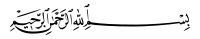 ArRahmah Islamic InstituteDa Quran Noor (Pashto Fehm Ul Quran 2019)Juz 12 - Part 1Mail test to:  test.pashto19@gmail.comName:                                                           Date:                                                                                                                                                                                                                                                                                             Group Leader name:                                    State/country:Dialect : Peshawri / Qandahari  وَ  لَئِنۡ  أَخَّرۡنَا  عَنۡهُمُ  ٱلۡعَذَابَ  إِلَىٰٓ  أُمَّةٖ  مَّعۡدُودَةٖ   لَّيَقُولُنَّ  مَا  يَحۡبِسُهُۥٓۗ  أَلَا  يَوۡمَ  يَأۡتِيهِمۡ لَيۡسَ مَصۡرُوفًا عَنۡهُمۡ  وَ حَاقَ  بِهِم مَّا كَانُواْ  بِهِۦ يَسۡتَهۡزِءُونَ٨ وَ لَا يَنفَعُكُمۡنُصۡحِيٓ  إِنۡ  أَرَدتُّ  أَنۡ أَنصَحَ لَكُمۡ  إِن كَانَ  ٱللَّهُ يُرِيدُ أَن يُغۡوِيَكُمۡۚ  هُوَ رَبُّكُمۡ وَ إِلَيۡهِ تُرۡجَعُونَ٣٤ أَمۡ  يَقُولُونَ ٱفۡتَرَىٰهُۖ  قُلۡ  إِنِ ٱفۡتَرَيۡتُهُۥ فَعَلَيَّ  إِجۡرَامِي وَ أَنَا۠ بَرِيٓءٞ  مِّمَّا تُجۡرِمُونَ٣٥ وَ تِلۡكَ عَادٞۖ جَحَدُواْ بِ‍َٔايَٰتِ رَبِّهِمۡ وَ عَصَوۡاْ رُسُلَهُۥ وَ ٱتَّبَعُوٓاْ  أَمۡرَ كُلِّ جَبَّارٍ عَنِيدٖ٥٩وَ أُتۡبِعُواْ فِي هَٰذِهِ ٱلدُّنۡيَا لَعۡنَةٗ وَ يَوۡمَ ٱلۡقِيَٰمَةِۗ  أَلَآ إِنَّ  عَادٗا كَفَرُواْ رَبَّهُمۡۗ  أَلَا بُعۡدٗا  لِّعَادٖ  قَوۡمِ هُودٖ٦٠ وَلَمَّا جَآءَتۡ رُسُلُنَا  لُوطٗا سِيٓءَ بِهِمۡ  وَ ضَاقَ بِهِمۡ  ذَرۡعٗا وَقَالَ هَٰذَا يَوۡمٌ عَصِيبٞ٧٧ وَجَآءَهُۥ قَوۡمُهُۥ يُهۡرَعُونَ إِلَيۡهِ وَ مِن قَبۡلُ كَانُواْ يَعۡمَلُونَ ٱلسَّيِّ‍َٔاتِۚ قَالَ يَٰقَوۡمِ  هَٰٓؤُلَآءِ بَنَاتِي  هُنَّ  أَطۡهَرُ لَكُمۡۖ فَٱتَّقُواْ ٱللَّهَ وَ لَا تُخۡزُونِ فِي ضَيۡفِيٓۖ  أَ لَيۡسَ مِنكُمۡ   رَجُلٞ   رَّشِيدٞ ٧٨ Write   the   meanings   of   the   following   words:   {marks   3}Did   you   read   the   running   translation   of   Juz   12(Surah Hud 1-83)?   {marks   3}        Yes               No ٱلرَّوۡعُأَنشَأَكُميُبۡخَسُونَحَنِيذٖأَقۡلِعِيطَرَدتُّهُمۡ